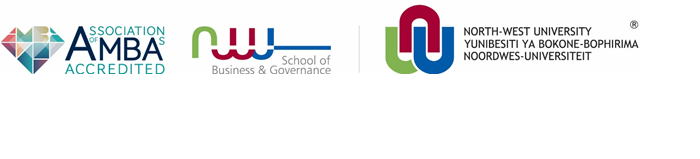 MBA CONTACT DATES 2018MBA CONTACT DATES 2018MBA CONTACT DATES 2018MBA CONTACT DATES 2018MBA CONTACT DATES 2018MBA CONTACT DATES 2018FIRST SEMESTERFIRST SEMESTERFIRST SEMESTERSECOND SEMESTERSECOND SEMESTER2018POTCHSaturdayVANDERBIJLMondayVANDERBIJLMondayPOTCHSaturdayVANDERBIJLMondaySTUDY SCHOOL A 29 Jan – 02 Feb                         STUDY SCHOOL B 23 - 27 JULYSTUDY SCHOOL A 29 Jan – 02 Feb                         STUDY SCHOOL B 23 - 27 JULYSTUDY SCHOOL A 29 Jan – 02 Feb                         STUDY SCHOOL B 23 - 27 JULYSTUDY SCHOOL A 29 Jan – 02 Feb                         STUDY SCHOOL B 23 - 27 JULYSTUDY SCHOOL A 29 Jan – 02 Feb                         STUDY SCHOOL B 23 - 27 JULYSTUDY SCHOOL A 29 Jan – 02 Feb                         STUDY SCHOOL B 23 - 27 JULYCONTACT 110 FEB10 FEB12 FEB04 AUG06 AUGCONTACT  224 FEB24 FEB26 FEB18 AUG20 AUGCONTACT 310 MAR10 MAR12 MAR25 AUG27 AUGCONTACT  424 MAR24 MAR26 MAR08 SEPT10 SEPTCONTACT  507 APR07 APR09 APR15 SEPT17 SEPTCONTACT  621 APR21 APR23 29 SEPT01 OCTCONTACT  705 MAY05 MAY07 MAY13 OCT15 OCTCONTACT  819 MAY19 MAY21 27 OCT29 OCTEXAMINATIONSMAY/JUNE30/5 – 6/6NOVEMBER1/11 – 9/11MAY/JUNE30/5 – 6/6NOVEMBER1/11 – 9/11MAY/JUNE30/5 – 6/6NOVEMBER1/11 – 9/11MAY/JUNE30/5 – 6/6NOVEMBER1/11 – 9/11MAY/JUNE30/5 – 6/6NOVEMBER1/11 – 9/11MBA RESEARCH DAYS15/6DAY A & DAY C16/11DAY B & DAY D 15/6DAY A & DAY C16/11DAY B & DAY D 15/6DAY A & DAY C16/11DAY B & DAY D 15/6DAY A & DAY C16/11DAY B & DAY D 15/6DAY A & DAY C16/11DAY B & DAY D 